Cette fiche de réservation est à destination uniquement des familles ayant déjà déposées un dossier d’inscription au sein de l’une de nos structures. Pour tout nouvel adhérent, il conviendra de compléter et déposer le dossier d’inscription avant la période d’accueil. Sans le dossier instruit, nous ne pourrons valider les réservations. Le dossier peut être retiré au siège de l’association ou envoyé par mail. Renseignements : 03 82 83 08 01 – les.catt-momes@wanadoo.fr.RAPPEL : Vacances d’été inscription obligatoirement à la semaine.Un acompte de 30€ sera demandé par semaine de réservation et par enfant. Si la semaine intègre un jour férié, alors l’acompte sera de 20€. L’acompte validera la réservation et ne sera en aucun cas remboursé. En cas de dépassement du délai de règlement, la réservation sera annulée. Pack Mini-séjour acompte exceptionnel de 60€.Traitement des modifications de réservation : prévenir la vendredi qui précède la semaine réservée. Passé ce délai, une carence de 3 jours sera appliquée. L’acompte sera encaissé dès réservation et non remboursé. Programme d’activités, les enfants âgés de 8 à 12 ans ont le choix de s’inscrire au centre aéré traditionnel ou au pack loisirs juniors (cf plaquette). Les places au pack loisirs juniors étant limitées et afin de permettre à l’ensemble des adhérents de pouvoir profiter des thématiques, le nombre de Pack est limité à 2 par enfant. En cas de pack complet l’enfant sera rebasculé d’office en inscription centre aéré. Date : 		                         Signature 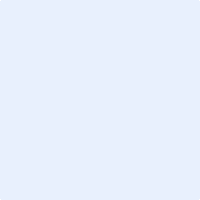 .La fiche de réservation est à retourner soit : Boite mail consultée du 03  juin au 28 juin 2019 : reservationsvacances.cattmomes@orange.fr. Afin de respecter une équité uniquement les mails déposés à partir du 03 juin 2019 à 8h30 seront pris en compte. Remise en main propre directement sur la structure d’accueil de Cattenom à partir du 03 juin 2019 dès 8h30. Par voie postale : Association Les Catt’Mômes, 3 rue Jacqueline AURIOL 57570 CATTENOM. Cachet de la poste faisant foi.COORDONNEESJe soussigné(e)                                          Je soussigné(e)                                          responsable légal(e) de :NOM      PRENOM      Né(e)      NOM      PRENOM      Né(e)      NOM      PRENOM      Né(e)      Souhaite inscrire mon (mes) enfant(s) à l’accueil de loisirs suivant le planning ci-dessous. Souhaite inscrire mon (mes) enfant(s) à l’accueil de loisirs suivant le planning ci-dessous. Souhaite inscrire mon (mes) enfant(s) à l’accueil de loisirs suivant le planning ci-dessous. Adresse      Adresse      Adresse      Téléphone      Adresse mail      Adresse mail      Mon (mes) enfant(s) a (ont) déjà un dossier instruit et déposé depuis la rentrée de septembre 2018-2019     oui 	  non Mon (mes) enfant(s) a (ont) déjà un dossier instruit et déposé depuis la rentrée de septembre 2018-2019     oui 	  non Mon (mes) enfant(s) a (ont) déjà un dossier instruit et déposé depuis la rentrée de septembre 2018-2019     oui 	  non Si oui : merci de préciser le site :  Si oui : merci de préciser le site :  Si oui : avez-vous opté pour le règlement par prélèvementSi oui : avez-vous opté pour le règlement par prélèvementoui 	  non      CAF : Avez-vous droit aux aides aux vacances ?          Si oui, merci de nous transmettre la notification de la CAF avec l’inscription 	oui 0	  non 0   CAF : Avez-vous droit aux aides aux vacances ?          Si oui, merci de nous transmettre la notification de la CAF avec l’inscription 	oui 0	  non 0   oui 	  non      PLANNING DE RESERVATIONMettre une croix dans la case de la semaine souhaitéeMettre une croix dans la case de la semaine souhaitéeMettre une croix dans la case de la semaine souhaitéeMettre une croix dans la case de la semaine souhaitéeMettre une croix dans la case de la semaine souhaitéeCentre aéré3/12 ansPrénom(s) des enfants à inscrire Pack loisirs juniorsUniquement pour les 8/12 ansPack loisirs juniorsUniquement pour les 8/12 ansPrénom(s) des enfants à inscrire Sem 2808au12JuilletCIRQUESem 2915au19JuilletEQUITATIONSem 3022au26JuilletANGLAISSem 3129au02Juillet AoûtNATATIONSem 3205au09AoûtJEUX COOPERATIFSSem 3312au16AoûtBIEN ETRESem 3419au23AoûtMINI-SEJOUR  XONRUPTRETOUR FICHE DE RESERVATION